Για την συγγραφή των κειμένων των εισηγήσεων θα ακολουθηθεί το παρακάτω υπόδειγμα και θα χρησιμοποιηθούν τα στυλ (σώμα κειμένου, επικεφαλίδες κλπ) που έχουν αποθηκευθεί μαζί με το έγγραφο. Συνιστάται η χρήση του παρόντος αρχείου ως βάση για την συγγραφή των εργασιών. Το πλήρες κείμενο των εργασιών δεν πρέπει να υπερβαίνει τις 10-15 σελίδες και πρέπει να αποσταλεί στη Γραμματεία του Συνεδρίου σε μορφή word.Όνομα Επώνυμο, Όνομα Επώνυμο , Όνομα Επώνυμο Κύριος Τίτλος (στυλ "Main Title")Υπότιτλος (στυλ "Subtitle1")Λέξεις κλειδιά: χαρτογραφία, χάρτης, (Ο τίτλος "Λέξεις κλειδιά" γράφεται με το στύλ "Abstract_titles" και οι λέξεις με το στυλ "keywords_text")ΠερίληψηΗ περίληψη θα γραφεί με το στύλ "Normal". Abstract Η περίληψη στα αγγλικά θα γραφεί με το στύλ "Normal ". Τίτλος ενότητας (στυλ "Heading 1")Το κυρίως κείμενο θα γραφεί με το στύλ "Normal". Τίτλος υποενότητας εφόσον υπάρχει (στυλ "Heading 2")Το κυρίως κείμενο θα γραφεί με το στύλ "Normal". Τίτλος υπό-υποενότητας εφόσον υπάρχει (στυλ  "Heading 3")Το κυρίως κείμενο θα γραφεί με το στύλ "Normal".Τίτλος υπό-υποενότητας εφόσον υπάρχει (στυλ "Heading 4")Το κυρίως κείμενο θα γραφεί με το στύλ "Normal".Κατά την εισαγωγή εικόνας ή/και χάρτη θα χρησιμοποιηθεί το στυλ "Images". Είναι δυνατό οι εικόνες ή/και οι χάρτες να είναι έγχρωμοι, σε οποιοδήποτε format. Για την αναγραφή του τίτλου της εικόνας θα χρησιμοποιηθεί το στυλ "Captions" όπως και στο παράδειγμα που ακουλουθεί: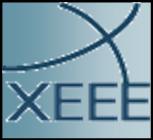 Χάρτης 1.  Τίτλος χάρτη με το στυλ "Captions" Κατά την εισαγωγή υποσημειώσεων θα χρησιμοποιηθεί το στυλ του υποδείγματος, όπως φαίνεται παρακάτω.Οι επικεφαλίδες των πινάκων και τα περιεχόμενα τους με το στυλ "Table Contents".Πίνακας 1.  Τίτλος πίνακα με το στυλ "Captions tables" BιβλιογραφίαΓια την βιβλιογραφία θα χρησιμοποιηθεί το στυλ "Normal" σύμφωνα με το υπόδειγμα που ακολουθεί:Επώνυμο1 Ο1., Επώνυμο2 Ο2., έτος. Τίτλος, Πόλη: Εκδότης (βιβλίο)Επώνυμο1 Ο1., Επώνυμο2 Ο2., έτος. "Τίτλος", Περιοδικό, Τόμ. 1, Νο 1, 100-110. (άρθρο σε περιοδικό)Επώνυμο1 Ο1., Επώνυμο2 Ο2., έτος. "Τίτλος", Πρακτικά του 10ου Συνεδρίου..., σελ. 100-110, Πόλη: Εκδότης. (άρθρο σε πρακτικά συνεδρίου)Style: FontSizeAlignementΠεριεχόμενα ΠίνακαTimes New Roman10.5CenteredΠεριεχόμενα ΠίνακαTimes New Roman10.5CenteredΠεριεχόμενα ΠίνακαTimes New Roman10.5CenteredΠεριεχόμενα ΠίνακαTimes New Roman10.5CenteredΠεριεχόμενα ΠίνακαTimes New Roman10.5CenteredΠεριεχόμενα ΠίνακαTimes New Roman10.5CenteredΠεριεχόμενα ΠίνακαTimes New Roman10.5Centered